Dealing with Animal-Related Injuries  Standard Operating Procedure 06/11/18 KM For lacerations and puncture wounds where no potential biological hazard is present: Wash the affected area with mild soap and water for at least 5 minutes. Use direct pressure to stop bleeding if necessary. Apply antibacterial ointment and a clean bandage that will not stick to the wound. Inform your faculty supervisor, Department Safety Coordinator, College Safety Coordinator (801-422-6875), and/or Risk Management & Safety (801-422-4468) of the incident. If stitches or additional treatment is necessary, clean the wound, washing or flushing the contaminated area thoroughly.Proceed to Urgent Care at the BYU Student Health Center (1750 N Wymount Terrace Drive, Provo, UT 84604) for evaluation and follow-up. Student Health Center Urgent Care is open from 8:00 a.m. to 5:30 p.m. Monday through Friday. If the incident occurs after-hours or on the weekend, go directly to the Emergency Department at Utah Valley Hospital (formerly Utah Valley Regional Medical Center) at 1134 N 500 W, Provo, Utah for evaluation and post-exposure follow-up. Reporting a Bite in FileMaker Pro: In the 'Daily Animal Care' program in Filemaker Pro, click the bite log field and complete the required information.  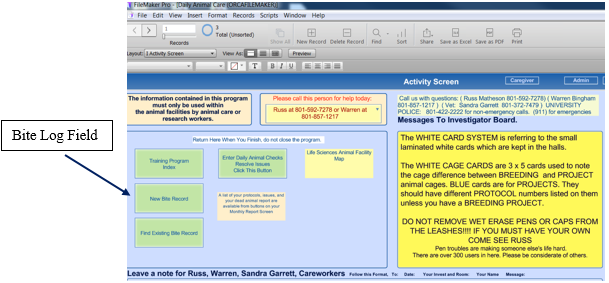 If the bite causes a serious injury requiring medical attention, the supervisors will complete a Workers Compensation Injury Report.  Find form on the Risk Management and Safety Website: https://risk.byu.edu/ or in the Standard Operating Procedure binder. 